Termo de Autorização para Publicação Digital de Teses e Dissertações naBiblioteca Digital de Teses e Dissertações da Universidade Federal do Pará (BDTD/UFPA)1 Identificação do tipo de material	(    ) Dissertação	(    ) Tese2 Identificação da Tese ou Dissertação		                                                                                                                                Mestre em / Doutor em ...3 Informações de acesso ao documentoEste trabalho é confidencial?     [  ] Sim  [  ] NãoOcasionará registro de patente?    [  ] Total [  ] Parcial  [  ] NãoPode ser liberado para publicação?  [  ] Total [  ] Parcial*  [  ] Não. Justifique _________________________________Em caso de publicação parcial, assinale as permissões:[  ] Sumário     [  ] Capítulos. Especifique: _____________________________________________________________[  ] Bibliografia [  ] Outros segmentos do trabalho: ______________________________________________________Na qualidade de titular dos direitos de autor da publicação supracitada, de acordo com a Lei n° 9.610/98, autorizo a Universidade Federal do Pará, a disponibilizar sem ressarcimento dos direitos autorais, conforme permissões assinaladas acima, o documento em meio eletrônico, na Rede Mundial de Computadores, em formato digital PDF, para fins de leitura, impressão ou download, a título de divulgação da produção científica gerada pela Universidade, a partir desta data.		____________________________         ____________________________                                        Assinatura do Autor                                     Assinatura do Orientador		____________________________                  ______/_____/________                                                    Local                                                                Data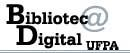 UNIVERSIDADE FEDERAL DO PARÁSISTEMA DE BIBLIOTECAS - SIBIBIBLIOTECA CENTRAL PROF. DR. CLODOALDO BECKMANN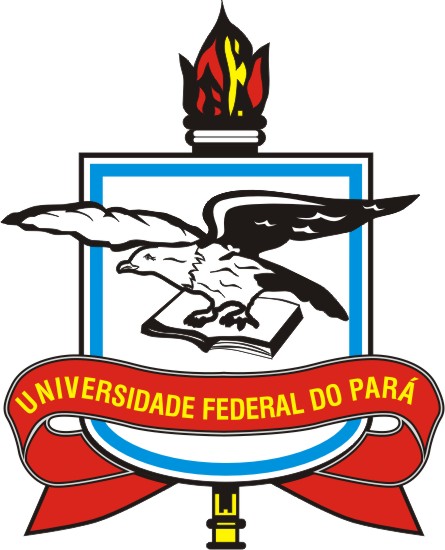 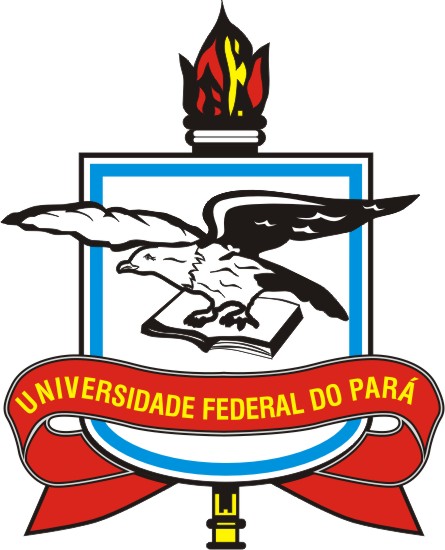 Autor:RG:CPF:E-mail:Telefone:Orientador:Co-Orientador:Membros da Banca:Título:Programa / Curso:Data de Defesa:Titulação:Área do conhecimento (Tabela do CNPq):Palavras-chave:Agência de fomento: